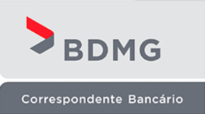 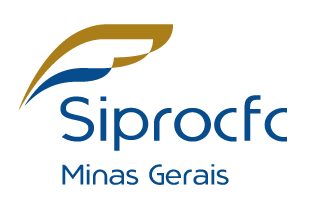 Formulário para o Preenchimento de Proposta de Financiamento BDMG Web(Clientes com faturamento anual de até R$ 30 milhões e com, no mínimo, 6 (seis) meses de operação)Endereço do Sócio 1:Endereço do Sócio 2:Obs.: Caso a empresa tenha mais de 2 (dois) sócios, pede-se o preenchimento de nova ficha com os dados do(s) sócio(s).Poderão ser solicitados documentos complementares para a análise da proposta, como a comprovação do faturamento nos últimos 12 meses, sobretudo para empresas do setor de serviços.Anexar o Imposto de Renda Pessoa Física do último exercício dos sócios.Em caso de recursos do Finame, anexar orçamento do(s) equipamento(s) ou veículo(s) rodoviário(s), contendo os devidos códigos FINAME.Nos termos do contrato de prestação de serviço de correspondente bancário vigente nesta data declaramos que a empresa proponente autoriza o BDMG a consultar o Sistema de Informações de Crédito - SCR, organizado pelo Banco Central do Brasil, sobre informações a seu respeito, consolidadas neste sistema; a obter da Secretaria de Estado da Fazenda informação sobre os valores dos faturamentos e sobre sua situação fiscal; e a consultar cadastros de entidades públicas (federais, estaduais e municipais) e privadas para o exame do pedido de concessão de crédito, bem como para atualização ou renovação do seu cadastro.__________________________________________Representante Legal da Empresa Proponente                                                                                                         CPF:Finalidade:    Capital de GiroPrazo Total:    12 meses   24 meses   36 meses    48 mesesCarência: sem carência    3 meses    Finame (Máquinas e Equipamentos novos cadastrados no BDNES)Carência:       3 meses      6 meses      9 meses     12 meses    15 meses    18 meses  (Para Veículos Rodoviários Carência Máxima de 6 meses)Prazo Total:   12 meses    24 meses   36 meses   48 meses    60 meses Finalidade:    Capital de GiroPrazo Total:    12 meses   24 meses   36 meses    48 mesesCarência: sem carência    3 meses    Finame (Máquinas e Equipamentos novos cadastrados no BDNES)Carência:       3 meses      6 meses      9 meses     12 meses    15 meses    18 meses  (Para Veículos Rodoviários Carência Máxima de 6 meses)Prazo Total:   12 meses    24 meses   36 meses   48 meses    60 meses Finalidade:    Capital de GiroPrazo Total:    12 meses   24 meses   36 meses    48 mesesCarência: sem carência    3 meses    Finame (Máquinas e Equipamentos novos cadastrados no BDNES)Carência:       3 meses      6 meses      9 meses     12 meses    15 meses    18 meses  (Para Veículos Rodoviários Carência Máxima de 6 meses)Prazo Total:   12 meses    24 meses   36 meses   48 meses    60 meses Finalidade:    Capital de GiroPrazo Total:    12 meses   24 meses   36 meses    48 mesesCarência: sem carência    3 meses    Finame (Máquinas e Equipamentos novos cadastrados no BDNES)Carência:       3 meses      6 meses      9 meses     12 meses    15 meses    18 meses  (Para Veículos Rodoviários Carência Máxima de 6 meses)Prazo Total:   12 meses    24 meses   36 meses   48 meses    60 meses Finalidade:    Capital de GiroPrazo Total:    12 meses   24 meses   36 meses    48 mesesCarência: sem carência    3 meses    Finame (Máquinas e Equipamentos novos cadastrados no BDNES)Carência:       3 meses      6 meses      9 meses     12 meses    15 meses    18 meses  (Para Veículos Rodoviários Carência Máxima de 6 meses)Prazo Total:   12 meses    24 meses   36 meses   48 meses    60 meses Finalidade:    Capital de GiroPrazo Total:    12 meses   24 meses   36 meses    48 mesesCarência: sem carência    3 meses    Finame (Máquinas e Equipamentos novos cadastrados no BDNES)Carência:       3 meses      6 meses      9 meses     12 meses    15 meses    18 meses  (Para Veículos Rodoviários Carência Máxima de 6 meses)Prazo Total:   12 meses    24 meses   36 meses   48 meses    60 meses Finalidade:    Capital de GiroPrazo Total:    12 meses   24 meses   36 meses    48 mesesCarência: sem carência    3 meses    Finame (Máquinas e Equipamentos novos cadastrados no BDNES)Carência:       3 meses      6 meses      9 meses     12 meses    15 meses    18 meses  (Para Veículos Rodoviários Carência Máxima de 6 meses)Prazo Total:   12 meses    24 meses   36 meses   48 meses    60 meses Finalidade:    Capital de GiroPrazo Total:    12 meses   24 meses   36 meses    48 mesesCarência: sem carência    3 meses    Finame (Máquinas e Equipamentos novos cadastrados no BDNES)Carência:       3 meses      6 meses      9 meses     12 meses    15 meses    18 meses  (Para Veículos Rodoviários Carência Máxima de 6 meses)Prazo Total:   12 meses    24 meses   36 meses   48 meses    60 meses Valor Pretendido:Valor Pretendido:Valor Pretendido:Valor Pretendido:Valor Pretendido:Valor Pretendido:Valor Pretendido:Valor Pretendido:Melhor Data para Vencimento da Prestação Mensal:     05               10                15                 20                 25Obs.: As prestações de operações com recursos do Finame tem vencimento possível apenas nos dias 15 de cada mês.Melhor Data para Vencimento da Prestação Mensal:     05               10                15                 20                 25Obs.: As prestações de operações com recursos do Finame tem vencimento possível apenas nos dias 15 de cada mês.Melhor Data para Vencimento da Prestação Mensal:     05               10                15                 20                 25Obs.: As prestações de operações com recursos do Finame tem vencimento possível apenas nos dias 15 de cada mês.Melhor Data para Vencimento da Prestação Mensal:     05               10                15                 20                 25Obs.: As prestações de operações com recursos do Finame tem vencimento possível apenas nos dias 15 de cada mês.Melhor Data para Vencimento da Prestação Mensal:     05               10                15                 20                 25Obs.: As prestações de operações com recursos do Finame tem vencimento possível apenas nos dias 15 de cada mês.Melhor Data para Vencimento da Prestação Mensal:     05               10                15                 20                 25Obs.: As prestações de operações com recursos do Finame tem vencimento possível apenas nos dias 15 de cada mês.Melhor Data para Vencimento da Prestação Mensal:     05               10                15                 20                 25Obs.: As prestações de operações com recursos do Finame tem vencimento possível apenas nos dias 15 de cada mês.Melhor Data para Vencimento da Prestação Mensal:     05               10                15                 20                 25Obs.: As prestações de operações com recursos do Finame tem vencimento possível apenas nos dias 15 de cada mês.Dados da Empresa:Dados da Empresa:Dados da Empresa:Dados da Empresa:Dados da Empresa:Dados da Empresa:Dados da Empresa:Dados da Empresa:Dados da Empresa:Dados da Empresa:Dados da Empresa:Dados da Empresa:Dados da Empresa:Dados da Empresa:Dados da Empresa:Dados da Empresa:Dados da Empresa:Razão Social:Razão Social:Razão Social:Razão Social:Razão Social:Razão Social:Razão Social:Razão Social:Razão Social:Razão Social:Razão Social:CNPJ:CNPJ:CNPJ:CNPJ:CNPJ:CNPJ:N° Empregados:N° Empregados:N° Fornecedores:N° Fornecedores:N° Fornecedores:N° Fornecedores:N° Médio Clientes:N° Médio Clientes:N° Médio Clientes:N° Médio Clientes:N° Médio Clientes:E-mail Contato:E-mail Contato:E-mail Contato:E-mail Contato:E-mail Contato:E-mail Contato:Representante Legal:Representante Legal:Representante Legal:Representante Legal:Representante Legal:Representante Legal:Representante Legal:Representante Legal:Representante Legal:Representante Legal:Representante Legal:CPF:CPF:CPF:CPF:CPF:CPF:Patrimônio Líquido (Necessário apenas para empresas com Fat > 3,6 milhões/ano): Patrimônio Líquido (Necessário apenas para empresas com Fat > 3,6 milhões/ano): Patrimônio Líquido (Necessário apenas para empresas com Fat > 3,6 milhões/ano): Patrimônio Líquido (Necessário apenas para empresas com Fat > 3,6 milhões/ano): Patrimônio Líquido (Necessário apenas para empresas com Fat > 3,6 milhões/ano): Patrimônio Líquido (Necessário apenas para empresas com Fat > 3,6 milhões/ano): Patrimônio Líquido (Necessário apenas para empresas com Fat > 3,6 milhões/ano): Patrimônio Líquido (Necessário apenas para empresas com Fat > 3,6 milhões/ano): Patrimônio Líquido (Necessário apenas para empresas com Fat > 3,6 milhões/ano): Patrimônio Líquido (Necessário apenas para empresas com Fat > 3,6 milhões/ano): Patrimônio Líquido (Necessário apenas para empresas com Fat > 3,6 milhões/ano): Ano Referência:    2013         2012 Ano Referência:    2013         2012 Ano Referência:    2013         2012 Ano Referência:    2013         2012 Ano Referência:    2013         2012 Ano Referência:    2013         2012 Endereço da Empresa:Endereço da Empresa:CEP:CEP:Logradouro:Logradouro:Logradouro:Logradouro:Logradouro:Logradouro:Logradouro:Logradouro:N°:Compl.:Compl.:Compl.:Bairro:Bairro:Bairro:Município:Município:UF:UF:Telefone:Telefone:Telefone:Telefone:Telefone:Telefone:Pessoa Contato:Pessoa Contato:Pessoa Contato:Pessoa Contato:Pessoa Contato:Pessoa Contato:Pessoa Contato:Conta Bancária da Empresa:Conta Bancária da Empresa:Conta Bancária da Empresa:Conta Bancária da Empresa:Nome Banco:Nome Banco:Nome Banco:Nome Banco:N° Banco:N° Banco:N° Banco:N° Banco:N° Banco:N° Banco:Agência:Agência:Conta:Conta:Conta:Conta:Dígito:Dados do Sócio 1:Dados do Sócio 1:Dados do Sócio 1:Dados do Sócio 1:Dados do Sócio 1:Dados do Sócio 1:Dados do Sócio 1:Dados do Sócio 1:Dados do Sócio 1:Dados do Sócio 1:Dados do Sócio 1:Dados do Sócio 1:Dados do Sócio 1:Dados do Sócio 1:Dados do Sócio 1:Dados do Sócio 1:Dados do Sócio 1:Nome:Nome:Nome:Nome:Nome:Nome:Nome:Nome:Nome:Nome:Nome:CPF:CPF:CPF:CPF:CPF:CPF:Profissão:Profissão:Profissão:E-mail:E-mail:E-mail:E-mail:E-mail:E-mail:E-mail:Part. Societária (%):Part. Societária (%):Part. Societária (%):Sexo:Sexo:Sexo:Sexo:Nacionalidade:Nacionalidade:Nacionalidade:Identidade:Identidade:Identidade:Identidade:Identidade:Identidade:Identidade:Órgão Expedidor:Órgão Expedidor:Órgão Expedidor:Data Nascimento:Data Nascimento:Data Nascimento:Data Nascimento:Nível Escolaridade:Nível Escolaridade:Nível Escolaridade:Na Empresa desde (data):Na Empresa desde (data):Na Empresa desde (data):Na Empresa desde (data):Na Empresa desde (data):Na Empresa desde (data):Na Empresa desde (data):Experiência no setor (anos):Experiência no setor (anos):Experiência no setor (anos):Outra Experiência (anos):Outra Experiência (anos):Outra Experiência (anos):Outra Experiência (anos):Estado Civil:Regime de Casamento:Regime de Casamento:Regime de Casamento:Regime de Casamento:Regime de Casamento:Regime de Casamento:Regime de Casamento:Nome do Cônjuge:Nome do Cônjuge:Nome do Cônjuge:Nome do Cônjuge:Nome do Cônjuge:Nome do Cônjuge:Nome do Cônjuge:Nome do Cônjuge:Nome do Cônjuge:CPF:Data Nascimento:Data Nascimento:Data Nascimento:Data Nascimento:Identidade:Identidade:Identidade:Identidade:Identidade:Órgão Expedidor:Órgão Expedidor:Órgão Expedidor:Profissão:Profissão:Profissão:Profissão:CEP:CEP:Logradouro:Logradouro:Logradouro:Logradouro:N°:Compl.:Compl.:Bairro:Município:Município:UF:UF:Telefone:Telefone:Email:Email:Email:Email:Dados do Sócio 2:Dados do Sócio 2:Dados do Sócio 2:Dados do Sócio 2:Dados do Sócio 2:Dados do Sócio 2:Dados do Sócio 2:Dados do Sócio 2:Dados do Sócio 2:Dados do Sócio 2:Nome:Nome:Nome:Nome:Nome:Nome:Nome:CPF:CPF:CPF:Profissão:Profissão:Profissão:E-mail:E-mail:E-mail:Part. Societária (%):Part. Societária (%):Sexo:Sexo:Nacionalidade:Nacionalidade:Nacionalidade:Identidade:Identidade:Identidade:Órgão Expedidor:Órgão Expedidor:Data Nascimento:Data Nascimento:Nível Escolaridade:Nível Escolaridade:Nível Escolaridade:Na Empresa desde (data):Na Empresa desde (data):Na Empresa desde (data):Experiência no setor (anos):Experiência no setor (anos):Outra Experiência (anos):Outra Experiência (anos):Estado Civil:Estado Civil:Regime de Casamento:Regime de Casamento:Regime de Casamento:Regime de Casamento:Nome do Cônjuge:Nome do Cônjuge:Nome do Cônjuge:Nome do Cônjuge:CPF:Data Nascimento:Data Nascimento:Data Nascimento:Data Nascimento:Identidade:Órgão Expedidor:Órgão Expedidor:Profissão:Profissão:CEP:Logradouro:Logradouro:N°:Compl.:Bairro:Município:UF:Telefone:Email:Email:Email: